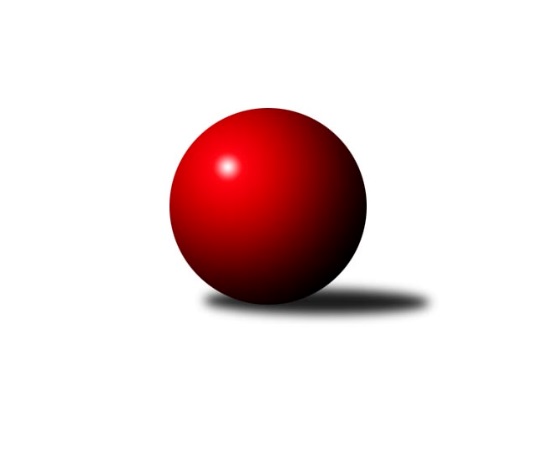 Č.12Ročník 2023/2024	10.5.2024 Krajský přebor OL 2023/2024Statistika 12. kolaTabulka družstev:		družstvo	záp	výh	rem	proh	skore	sety	průměr	body	plné	dorážka	chyby	1.	KK Jiskra Rýmařov ˝B˝	12	9	0	3	59.0 : 37.0 	(82.5 : 61.5)	2590	18	1767	823	44.3	2.	TJ Prostějov ˝B˝	12	9	0	3	57.0 : 39.0 	(75.0 : 69.0)	2537	18	1762	774	46.3	3.	KK Zábřeh  ˝C˝	12	8	0	4	55.0 : 41.0 	(74.0 : 70.0)	2509	16	1750	759	50.5	4.	KK Lipník nad Bečvou ˝A˝	12	7	1	4	61.0 : 35.0 	(78.5 : 65.5)	2494	15	1744	750	45.8	5.	TJ Břidličná ˝A˝	12	7	0	5	52.0 : 44.0 	(74.0 : 70.0)	2493	14	1747	745	50.8	6.	KK PEPINO Bruntál	12	5	0	7	50.0 : 46.0 	(77.5 : 66.5)	2513	10	1743	769	53.3	7.	HKK Olomouc D	12	4	1	7	42.0 : 54.0 	(73.5 : 70.5)	2534	9	1764	770	49.9	8.	KS Moravský Beroun	12	4	0	8	39.0 : 57.0 	(67.5 : 76.5)	2484	8	1761	723	54.6	9.	Horní Benešov ˝C˝	12	4	0	8	33.5 : 62.5 	(62.0 : 82.0)	2499	8	1758	741	52.3	10.	KK Zábřeh D	12	2	0	10	31.5 : 64.5 	(55.5 : 88.5)	2434	4	1706	728	61.5Tabulka doma:		družstvo	záp	výh	rem	proh	skore	sety	průměr	body	maximum	minimum	1.	KK Lipník nad Bečvou ˝A˝	7	6	0	1	44.5 : 11.5 	(51.5 : 32.5)	2465	12	2591	2350	2.	KK Zábřeh  ˝C˝	5	5	0	0	34.0 : 6.0 	(40.5 : 19.5)	2635	10	2671	2569	3.	TJ Prostějov ˝B˝	6	5	0	1	30.0 : 18.0 	(35.5 : 36.5)	2588	10	2702	2458	4.	KK Jiskra Rýmařov ˝B˝	7	5	0	2	32.5 : 23.5 	(44.0 : 40.0)	2635	10	2713	2563	5.	KS Moravský Beroun	7	4	0	3	31.0 : 25.0 	(43.5 : 40.5)	2537	8	2656	2430	6.	HKK Olomouc D	6	3	1	2	25.0 : 23.0 	(37.5 : 34.5)	2547	7	2607	2479	7.	KK PEPINO Bruntál	5	3	0	2	25.0 : 15.0 	(31.5 : 28.5)	2459	6	2518	2373	8.	TJ Břidličná ˝A˝	6	3	0	3	26.0 : 22.0 	(39.0 : 33.0)	2518	6	2608	2454	9.	Horní Benešov ˝C˝	5	2	0	3	17.0 : 23.0 	(26.0 : 34.0)	2598	4	2669	2522	10.	KK Zábřeh D	6	2	0	4	20.5 : 27.5 	(29.5 : 42.5)	2477	4	2538	2339Tabulka venku:		družstvo	záp	výh	rem	proh	skore	sety	průměr	body	maximum	minimum	1.	KK Jiskra Rýmařov ˝B˝	5	4	0	1	26.5 : 13.5 	(38.5 : 21.5)	2579	8	2635	2495	2.	TJ Prostějov ˝B˝	6	4	0	2	27.0 : 21.0 	(39.5 : 32.5)	2528	8	2626	2407	3.	TJ Břidličná ˝A˝	6	4	0	2	26.0 : 22.0 	(35.0 : 37.0)	2489	8	2592	2313	4.	KK Zábřeh  ˝C˝	7	3	0	4	21.0 : 35.0 	(33.5 : 50.5)	2489	6	2655	2330	5.	KK PEPINO Bruntál	7	2	0	5	25.0 : 31.0 	(46.0 : 38.0)	2520	4	2697	2266	6.	Horní Benešov ˝C˝	7	2	0	5	16.5 : 39.5 	(36.0 : 48.0)	2485	4	2585	2298	7.	KK Lipník nad Bečvou ˝A˝	5	1	1	3	16.5 : 23.5 	(27.0 : 33.0)	2502	3	2562	2382	8.	HKK Olomouc D	6	1	0	5	17.0 : 31.0 	(36.0 : 36.0)	2532	2	2658	2434	9.	KS Moravský Beroun	5	0	0	5	8.0 : 32.0 	(24.0 : 36.0)	2473	0	2560	2305	10.	KK Zábřeh D	6	0	0	6	11.0 : 37.0 	(26.0 : 46.0)	2427	0	2513	2235Tabulka podzimní části:		družstvo	záp	výh	rem	proh	skore	sety	průměr	body	doma	venku	1.	KK Jiskra Rýmařov ˝B˝	9	8	0	1	49.0 : 23.0 	(61.5 : 46.5)	2598	16 	4 	0 	1 	4 	0 	0	2.	KK Zábřeh  ˝C˝	9	7	0	2	46.0 : 26.0 	(61.5 : 46.5)	2575	14 	4 	0 	0 	3 	0 	2	3.	TJ Prostějov ˝B˝	9	7	0	2	46.0 : 26.0 	(59.0 : 49.0)	2529	14 	4 	0 	0 	3 	0 	2	4.	TJ Břidličná ˝A˝	9	5	0	4	37.0 : 35.0 	(57.0 : 51.0)	2486	10 	2 	0 	3 	3 	0 	1	5.	KK Lipník nad Bečvou ˝A˝	9	4	1	4	41.0 : 31.0 	(55.0 : 53.0)	2488	9 	4 	0 	1 	0 	1 	3	6.	HKK Olomouc D	9	3	1	5	31.5 : 40.5 	(51.5 : 56.5)	2532	7 	3 	1 	1 	0 	0 	4	7.	KS Moravský Beroun	9	3	0	6	27.5 : 44.5 	(47.5 : 60.5)	2519	6 	3 	0 	2 	0 	0 	4	8.	Horní Benešov ˝C˝	9	3	0	6	27.0 : 45.0 	(49.5 : 58.5)	2485	6 	2 	0 	2 	1 	0 	4	9.	KK PEPINO Bruntál	9	2	0	7	29.0 : 43.0 	(54.0 : 54.0)	2489	4 	1 	0 	2 	1 	0 	5	10.	KK Zábřeh D	9	2	0	7	26.0 : 46.0 	(43.5 : 64.5)	2417	4 	2 	0 	3 	0 	0 	4Tabulka jarní části:		družstvo	záp	výh	rem	proh	skore	sety	průměr	body	doma	venku	1.	KK PEPINO Bruntál	3	3	0	0	21.0 : 3.0 	(23.5 : 12.5)	2562	6 	2 	0 	0 	1 	0 	0 	2.	KK Lipník nad Bečvou ˝A˝	3	3	0	0	20.0 : 4.0 	(23.5 : 12.5)	2533	6 	2 	0 	0 	1 	0 	0 	3.	TJ Břidličná ˝A˝	3	2	0	1	15.0 : 9.0 	(17.0 : 19.0)	2495	4 	1 	0 	0 	1 	0 	1 	4.	TJ Prostějov ˝B˝	3	2	0	1	11.0 : 13.0 	(16.0 : 20.0)	2572	4 	1 	0 	1 	1 	0 	0 	5.	KS Moravský Beroun	3	1	0	2	11.5 : 12.5 	(20.0 : 16.0)	2427	2 	1 	0 	1 	0 	0 	1 	6.	HKK Olomouc D	3	1	0	2	10.5 : 13.5 	(22.0 : 14.0)	2524	2 	0 	0 	1 	1 	0 	1 	7.	KK Jiskra Rýmařov ˝B˝	3	1	0	2	10.0 : 14.0 	(21.0 : 15.0)	2567	2 	1 	0 	1 	0 	0 	1 	8.	KK Zábřeh  ˝C˝	3	1	0	2	9.0 : 15.0 	(12.5 : 23.5)	2420	2 	1 	0 	0 	0 	0 	2 	9.	Horní Benešov ˝C˝	3	1	0	2	6.5 : 17.5 	(12.5 : 23.5)	2544	2 	0 	0 	1 	1 	0 	1 	10.	KK Zábřeh D	3	0	0	3	5.5 : 18.5 	(12.0 : 24.0)	2467	0 	0 	0 	1 	0 	0 	2 Zisk bodů pro družstvo:		jméno hráče	družstvo	body	zápasy	v %	dílčí body	sety	v %	1.	Roman Rolenc 	TJ Prostějov ˝B˝ 	12	/	12	(100%)	20	/	24	(83%)	2.	Jaroslav Peřina 	KK Lipník nad Bečvou ˝A˝ 	10.5	/	12	(88%)	18	/	24	(75%)	3.	Eva Hradilová 	KK Lipník nad Bečvou ˝A˝ 	10.5	/	12	(88%)	13.5	/	24	(56%)	4.	Zdeněk Fiury ml.	TJ Břidličná ˝A˝ 	10	/	10	(100%)	17	/	20	(85%)	5.	Miluše Kadlecová Rychová 	KK PEPINO Bruntál 	9	/	11	(82%)	16.5	/	22	(75%)	6.	Jiří Zapletal 	TJ Prostějov ˝B˝ 	9	/	11	(82%)	15	/	22	(68%)	7.	Jaroslav Heblák 	KK Jiskra Rýmařov ˝B˝ 	9	/	12	(75%)	19	/	24	(79%)	8.	Radek Malíšek 	HKK Olomouc D 	9	/	12	(75%)	14.5	/	24	(60%)	9.	Martin Pěnička 	KK Zábřeh  ˝C˝ 	8	/	9	(89%)	13	/	18	(72%)	10.	Antonín Jašek 	KK Zábřeh D 	8	/	10	(80%)	13	/	20	(65%)	11.	Josef Novotný 	KK PEPINO Bruntál 	8	/	12	(67%)	15	/	24	(63%)	12.	Lukáš Janalík 	KK PEPINO Bruntál 	7	/	9	(78%)	12.5	/	18	(69%)	13.	Tomáš Fiury 	TJ Břidličná ˝A˝ 	7	/	9	(78%)	11	/	18	(61%)	14.	Martin Sekanina 	KK Lipník nad Bečvou ˝A˝ 	7	/	10	(70%)	13	/	20	(65%)	15.	Ivo Mrhal ml.	TJ Břidličná ˝A˝ 	7	/	10	(70%)	12	/	20	(60%)	16.	Zdeněk Chmela ml.	KS Moravský Beroun  	7	/	11	(64%)	13	/	22	(59%)	17.	Jan Mlčák 	KK PEPINO Bruntál 	7	/	11	(64%)	11.5	/	22	(52%)	18.	Jaromír Hendrych 	Horní Benešov ˝C˝ 	6.5	/	10	(65%)	10.5	/	20	(53%)	19.	Valerie Langerová 	KK Zábřeh  ˝C˝ 	6	/	8	(75%)	11	/	16	(69%)	20.	Petr Hendrych 	KK Lipník nad Bečvou ˝A˝ 	6	/	9	(67%)	12.5	/	18	(69%)	21.	Martin Kovář 	KK Jiskra Rýmařov ˝B˝ 	6	/	9	(67%)	9	/	18	(50%)	22.	Tomáš Janalík 	KK PEPINO Bruntál 	6	/	10	(60%)	12	/	20	(60%)	23.	Miroslav Zálešák 	KS Moravský Beroun  	6	/	11	(55%)	11	/	22	(50%)	24.	Radek Hejtman 	HKK Olomouc D 	6	/	12	(50%)	14	/	24	(58%)	25.	Josef Veselý 	TJ Břidličná ˝A˝ 	6	/	12	(50%)	13	/	24	(54%)	26.	Jiří Polášek 	KK Jiskra Rýmařov ˝B˝ 	5.5	/	12	(46%)	12	/	24	(50%)	27.	Romana Valová 	KK Jiskra Rýmařov ˝B˝ 	5	/	9	(56%)	9.5	/	18	(53%)	28.	Daniel Herold 	KS Moravský Beroun  	5	/	10	(50%)	12	/	20	(60%)	29.	Erich Retek 	KS Moravský Beroun  	5	/	10	(50%)	8.5	/	20	(43%)	30.	Miroslav Štěpán 	KK Zábřeh  ˝C˝ 	5	/	10	(50%)	8.5	/	20	(43%)	31.	Václav Kovařík 	TJ Prostějov ˝B˝ 	5	/	11	(45%)	12	/	22	(55%)	32.	Miroslav Plachý 	TJ Prostějov ˝B˝ 	5	/	12	(42%)	10	/	24	(42%)	33.	Vilém Berger 	TJ Břidličná ˝A˝ 	5	/	12	(42%)	10	/	24	(42%)	34.	Josef Jurda 	TJ Prostějov ˝B˝ 	5	/	12	(42%)	7	/	24	(29%)	35.	Jaroslav Jílek 	KK Zábřeh D 	4.5	/	9	(50%)	8	/	18	(44%)	36.	Petr Mandl 	HKK Olomouc D 	4.5	/	10	(45%)	12	/	20	(60%)	37.	Michal Klich 	Horní Benešov ˝C˝ 	4	/	5	(80%)	8	/	10	(80%)	38.	Ladislav Mandák 	KK Lipník nad Bečvou ˝A˝ 	4	/	5	(80%)	5	/	10	(50%)	39.	Erik Košťiál 	KK Zábřeh  ˝C˝ 	4	/	5	(80%)	4	/	10	(40%)	40.	Josef Pilatík 	KK Jiskra Rýmařov ˝B˝ 	4	/	8	(50%)	11	/	16	(69%)	41.	Jiří Srovnal 	KK Zábřeh  ˝C˝ 	4	/	8	(50%)	10	/	16	(63%)	42.	Lukáš Krejčí 	KK Zábřeh  ˝C˝ 	4	/	8	(50%)	8.5	/	16	(53%)	43.	František Langer 	KK Zábřeh D 	4	/	8	(50%)	7	/	16	(44%)	44.	Tomáš Ondráček 	KK Zábřeh  ˝C˝ 	4	/	9	(44%)	10	/	18	(56%)	45.	Miroslav Pokorný 	KK Zábřeh D 	4	/	10	(40%)	7.5	/	20	(38%)	46.	Richard Janalík 	KK PEPINO Bruntál 	4	/	11	(36%)	6	/	22	(27%)	47.	Jan Špalek 	KK Lipník nad Bečvou ˝A˝ 	4	/	12	(33%)	7.5	/	24	(31%)	48.	Milan Sekanina 	HKK Olomouc D 	3.5	/	7	(50%)	10	/	14	(71%)	49.	Michal Ihnát 	KK Jiskra Rýmařov ˝B˝ 	3.5	/	8	(44%)	5	/	16	(31%)	50.	Jaroslav Koppa 	KK Lipník nad Bečvou ˝A˝ 	3	/	4	(75%)	5	/	8	(63%)	51.	Jakub Hendrych 	Horní Benešov ˝C˝ 	3	/	6	(50%)	8	/	12	(67%)	52.	Pavel Konštacký 	KK Jiskra Rýmařov ˝B˝ 	3	/	6	(50%)	5	/	12	(42%)	53.	Daniel Duškevič 	Horní Benešov ˝C˝ 	3	/	6	(50%)	4	/	12	(33%)	54.	Aleš Horák 	KK Zábřeh D 	3	/	8	(38%)	6	/	16	(38%)	55.	Daniel Krchov 	KS Moravský Beroun  	3	/	9	(33%)	8	/	18	(44%)	56.	Michal Svoboda 	HKK Olomouc D 	3	/	9	(33%)	8	/	18	(44%)	57.	Martin Kopecký 	KK Zábřeh D 	3	/	10	(30%)	9	/	20	(45%)	58.	Miloslav Krchov 	KS Moravský Beroun  	3	/	11	(27%)	8	/	22	(36%)	59.	Pavla Hendrychová 	Horní Benešov ˝C˝ 	3	/	12	(25%)	8.5	/	24	(35%)	60.	Pavel Švan 	KK Jiskra Rýmařov ˝B˝ 	2	/	2	(100%)	4	/	4	(100%)	61.	Vojtěch Kolla 	HKK Olomouc D 	2	/	3	(67%)	4	/	6	(67%)	62.	Miroslav Bodanský 	KK Zábřeh  ˝C˝ 	2	/	5	(40%)	3	/	10	(30%)	63.	Zdeněk Žanda 	Horní Benešov ˝C˝ 	2	/	6	(33%)	6	/	12	(50%)	64.	Zdeněk Smrža 	Horní Benešov ˝C˝ 	2	/	6	(33%)	5	/	12	(42%)	65.	Martin Vitásek 	KK Zábřeh  ˝C˝ 	2	/	7	(29%)	6	/	14	(43%)	66.	Zdeněk Chmela st.	KS Moravský Beroun  	2	/	7	(29%)	6	/	14	(43%)	67.	Vlastimil Hejtman 	HKK Olomouc D 	2	/	8	(25%)	6	/	16	(38%)	68.	David Rozsypal 	TJ Prostějov ˝B˝ 	2	/	10	(20%)	9	/	20	(45%)	69.	Stanislav Lichnovský 	KK Jiskra Rýmařov ˝B˝ 	1	/	1	(100%)	2	/	2	(100%)	70.	Tomáš Chárník 	KK Jiskra Rýmařov ˝B˝ 	1	/	1	(100%)	2	/	2	(100%)	71.	Petr Vavřík 	TJ Prostějov ˝B˝ 	1	/	1	(100%)	2	/	2	(100%)	72.	Leoš Řepka 	TJ Břidličná ˝A˝ 	1	/	1	(100%)	1.5	/	2	(75%)	73.	Kamila Macíková 	KK Lipník nad Bečvou ˝A˝ 	1	/	1	(100%)	1	/	2	(50%)	74.	Petr Charník 	KK Jiskra Rýmařov ˝B˝ 	1	/	2	(50%)	2	/	4	(50%)	75.	Vítězslav Kadlec 	KK PEPINO Bruntál 	1	/	2	(50%)	2	/	4	(50%)	76.	Miroslav Smékal 	TJ Břidličná ˝A˝ 	1	/	2	(50%)	1	/	4	(25%)	77.	Kateřina Hájková 	KK Lipník nad Bečvou ˝A˝ 	1	/	3	(33%)	2	/	6	(33%)	78.	Jaroslav Zelinka 	TJ Břidličná ˝A˝ 	1	/	4	(25%)	2	/	8	(25%)	79.	Jiří Neuwirth 	KK Zábřeh D 	1	/	6	(17%)	4	/	12	(33%)	80.	David Láčík 	Horní Benešov ˝C˝ 	1	/	7	(14%)	6	/	14	(43%)	81.	Martin Švrčina 	Horní Benešov ˝C˝ 	1	/	7	(14%)	3	/	14	(21%)	82.	Anna Dosedělová 	TJ Břidličná ˝A˝ 	0	/	1	(0%)	1	/	2	(50%)	83.	Miroslav Machalíček 	HKK Olomouc D 	0	/	1	(0%)	1	/	2	(50%)	84.	František Ocelák 	KK PEPINO Bruntál 	0	/	1	(0%)	1	/	2	(50%)	85.	Tomáš Zbořil 	Horní Benešov ˝C˝ 	0	/	1	(0%)	1	/	2	(50%)	86.	Michal Dolejš 	KK Lipník nad Bečvou ˝A˝ 	0	/	1	(0%)	1	/	2	(50%)	87.	Miroslav Langer 	KK Jiskra Rýmařov ˝B˝ 	0	/	1	(0%)	1	/	2	(50%)	88.	Jan Černohous 	TJ Prostějov ˝B˝ 	0	/	1	(0%)	0	/	2	(0%)	89.	Jiří Kolář 	KK Lipník nad Bečvou ˝A˝ 	0	/	1	(0%)	0	/	2	(0%)	90.	Hana Zálešáková 	KS Moravský Beroun  	0	/	1	(0%)	0	/	2	(0%)	91.	Aneta Krzystková 	HKK Olomouc D 	0	/	1	(0%)	0	/	2	(0%)	92.	Josef Čapka 	TJ Prostějov ˝B˝ 	0	/	1	(0%)	0	/	2	(0%)	93.	Josef Bednář 	KK Zábřeh D 	0	/	2	(0%)	0	/	4	(0%)	94.	Vojtěch Onderka 	KK Lipník nad Bečvou ˝A˝ 	0	/	2	(0%)	0	/	4	(0%)	95.	Zdeňka Habartová 	Horní Benešov ˝C˝ 	0	/	2	(0%)	0	/	4	(0%)	96.	Dagmar Jílková 	KK Zábřeh D 	0	/	2	(0%)	0	/	4	(0%)	97.	Petra Buráňová 	KK PEPINO Bruntál 	0	/	5	(0%)	1	/	10	(10%)	98.	Věra Urbášková 	KK Zábřeh D 	0	/	6	(0%)	1	/	12	(8%)	99.	Petr Cvrček 	HKK Olomouc D 	0	/	9	(0%)	4	/	18	(22%)	100.	Ivo Mrhal 	TJ Břidličná ˝A˝ 	0	/	11	(0%)	5.5	/	22	(25%)Průměry na kuželnách:		kuželna	průměr	plné	dorážka	chyby	výkon na hráče	1.	KK Jiskra Rýmařov, 1-4	2600	1814	785	50.5	(433.4)	2.	 Horní Benešov, 1-4	2595	1798	796	54.6	(432.5)	3.	TJ  Prostějov, 1-4	2563	1788	775	52.4	(427.2)	4.	KK Zábřeh, 1-4	2541	1775	765	50.2	(423.6)	5.	KS Moravský Beroun, 1-2	2532	1767	765	49.2	(422.1)	6.	HKK Olomouc, 1-4	2517	1753	764	50.5	(419.6)	7.	TJ Kovohutě Břidličná, 1-2	2511	1748	762	45.6	(418.5)	8.	KK Pepino Bruntál, 1-2	2435	1710	725	57.1	(405.9)	9.	KK Lipník nad Bečvou, 1-2	2397	1684	713	50.8	(399.7)Nejlepší výkony na kuželnách:KK Jiskra Rýmařov, 1-4KK Jiskra Rýmařov ˝B˝	2713	12. kolo	Josef Pilatík 	KK Jiskra Rýmařov ˝B˝	510	12. koloKK Zábřeh  ˝C˝	2655	7. kolo	Martin Pěnička 	KK Zábřeh  ˝C˝	478	7. koloKK Jiskra Rýmařov ˝B˝	2645	5. kolo	Josef Pilatík 	KK Jiskra Rýmařov ˝B˝	476	7. koloKK Jiskra Rýmařov ˝B˝	2634	7. kolo	Jiří Polášek 	KK Jiskra Rýmařov ˝B˝	476	12. koloKK Jiskra Rýmařov ˝B˝	2634	2. kolo	Radek Malíšek 	HKK Olomouc D	476	5. koloKK Jiskra Rýmařov ˝B˝	2632	1. kolo	Jiří Polášek 	KK Jiskra Rýmařov ˝B˝	475	5. koloKK Jiskra Rýmařov ˝B˝	2622	3. kolo	Eva Hradilová 	KK Lipník nad Bečvou ˝A˝	466	3. koloHorní Benešov ˝C˝	2585	10. kolo	Jiří Srovnal 	KK Zábřeh  ˝C˝	463	7. koloHKK Olomouc D	2570	5. kolo	Milan Sekanina 	HKK Olomouc D	462	5. koloTJ Prostějov ˝B˝	2566	2. kolo	Jiří Polášek 	KK Jiskra Rýmařov ˝B˝	462	2. kolo Horní Benešov, 1-4KK PEPINO Bruntál	2697	11. kolo	Miluše Kadlecová Rychová 	KK PEPINO Bruntál	485	11. koloHorní Benešov ˝C˝	2669	3. kolo	František Langer 	KK Zábřeh D	485	3. koloHorní Benešov ˝C˝	2645	6. kolo	Jakub Hendrych 	Horní Benešov ˝C˝	474	6. koloKK Jiskra Rýmařov ˝B˝	2635	8. kolo	Vilém Berger 	TJ Břidličná ˝A˝	469	1. koloHorní Benešov ˝C˝	2616	8. kolo	Michal Klich 	Horní Benešov ˝C˝	468	3. koloTJ Břidličná ˝A˝	2592	1. kolo	Michal Klich 	Horní Benešov ˝C˝	467	6. koloKS Moravský Beroun 	2560	6. kolo	Lukáš Janalík 	KK PEPINO Bruntál	464	11. koloHorní Benešov ˝C˝	2536	11. kolo	Antonín Jašek 	KK Zábřeh D	462	3. koloHorní Benešov ˝C˝	2522	1. kolo	Pavla Hendrychová 	Horní Benešov ˝C˝	459	3. koloKK Zábřeh D	2479	3. kolo	Romana Valová 	KK Jiskra Rýmařov ˝B˝	457	8. koloTJ  Prostějov, 1-4TJ Prostějov ˝B˝	2702	7. kolo	Roman Rolenc 	TJ Prostějov ˝B˝	496	12. koloTJ Prostějov ˝B˝	2673	3. kolo	Roman Rolenc 	TJ Prostějov ˝B˝	491	3. koloHKK Olomouc D	2658	10. kolo	Jiří Zapletal 	TJ Prostějov ˝B˝	484	9. koloTJ Prostějov ˝B˝	2610	12. kolo	Jiří Zapletal 	TJ Prostějov ˝B˝	478	5. koloKS Moravský Beroun 	2558	7. kolo	Jan Mlčák 	KK PEPINO Bruntál	476	9. koloTJ Prostějov ˝B˝	2546	5. kolo	Radek Hejtman 	HKK Olomouc D	469	10. koloTJ Břidličná ˝A˝	2538	12. kolo	Jiří Zapletal 	TJ Prostějov ˝B˝	468	7. koloTJ Prostějov ˝B˝	2536	9. kolo	Jiří Zapletal 	TJ Prostějov ˝B˝	467	12. koloKK Zábřeh  ˝C˝	2530	3. kolo	Radek Malíšek 	HKK Olomouc D	464	10. koloKK PEPINO Bruntál	2494	9. kolo	Roman Rolenc 	TJ Prostějov ˝B˝	463	9. koloKK Zábřeh, 1-4KK Zábřeh  ˝C˝	2671	1. kolo	Martin Pěnička 	KK Zábřeh  ˝C˝	484	6. koloKK Zábřeh  ˝C˝	2663	4. kolo	Jiří Srovnal 	KK Zábřeh  ˝C˝	482	4. koloKK Zábřeh  ˝C˝	2643	6. kolo	Roman Rolenc 	TJ Prostějov ˝B˝	478	1. koloKK Zábřeh  ˝C˝	2630	8. kolo	Miroslav Štěpán 	KK Zábřeh  ˝C˝	470	8. koloTJ Prostějov ˝B˝	2626	1. kolo	Jiří Srovnal 	KK Zábřeh  ˝C˝	467	1. koloKK PEPINO Bruntál	2577	6. kolo	Martin Kopecký 	KK Zábřeh D	467	1. koloKK Jiskra Rýmařov ˝B˝	2570	6. kolo	František Langer 	KK Zábřeh D	466	1. koloKK Zábřeh  ˝C˝	2569	11. kolo	Eva Hradilová 	KK Lipník nad Bečvou ˝A˝	465	8. koloKK Lipník nad Bečvou ˝A˝	2560	11. kolo	Josef Jurda 	TJ Prostějov ˝B˝	462	1. koloHorní Benešov ˝C˝	2552	4. kolo	Petr Hendrych 	KK Lipník nad Bečvou ˝A˝	461	11. koloKS Moravský Beroun, 1-2KS Moravský Beroun 	2656	8. kolo	Zdeněk Chmela ml.	KS Moravský Beroun 	485	8. koloTJ Prostějov ˝B˝	2609	11. kolo	Miroslav Plachý 	TJ Prostějov ˝B˝	474	11. koloKK Jiskra Rýmařov ˝B˝	2586	9. kolo	Michal Klich 	Horní Benešov ˝C˝	473	12. koloKS Moravský Beroun 	2560	3. kolo	Daniel Krchov 	KS Moravský Beroun 	466	8. koloKS Moravský Beroun 	2558	12. kolo	Jiří Zapletal 	TJ Prostějov ˝B˝	459	11. koloKK PEPINO Bruntál	2558	8. kolo	Martin Kovář 	KK Jiskra Rýmařov ˝B˝	459	9. koloKK Zábřeh  ˝C˝	2553	5. kolo	Tomáš Janalík 	KK PEPINO Bruntál	454	8. koloKS Moravský Beroun 	2550	9. kolo	Miluše Kadlecová Rychová 	KK PEPINO Bruntál	452	8. koloKS Moravský Beroun 	2538	11. kolo	Martin Pěnička 	KK Zábřeh  ˝C˝	448	5. koloHorní Benešov ˝C˝	2511	12. kolo	Erich Retek 	KS Moravský Beroun 	446	3. koloHKK Olomouc, 1-4HKK Olomouc D	2607	8. kolo	Milan Sekanina 	HKK Olomouc D	493	2. koloHKK Olomouc D	2565	4. kolo	Radek Hejtman 	HKK Olomouc D	466	8. koloHKK Olomouc D	2554	2. kolo	Josef Veselý 	TJ Břidličná ˝A˝	461	11. koloHKK Olomouc D	2543	9. kolo	Jaromír Hendrych 	Horní Benešov ˝C˝	460	2. koloKK PEPINO Bruntál	2537	4. kolo	Petr Mandl 	HKK Olomouc D	459	8. koloHKK Olomouc D	2536	6. kolo	Radek Hejtman 	HKK Olomouc D	456	6. koloKK Lipník nad Bečvou ˝A˝	2517	6. kolo	Antonín Jašek 	KK Zábřeh D	453	9. koloTJ Břidličná ˝A˝	2494	11. kolo	Radek Malíšek 	HKK Olomouc D	452	9. koloHorní Benešov ˝C˝	2490	2. kolo	Michal Klich 	Horní Benešov ˝C˝	451	2. koloHKK Olomouc D	2479	11. kolo	Miluše Kadlecová Rychová 	KK PEPINO Bruntál	450	4. koloTJ Kovohutě Břidličná, 1-2TJ Břidličná ˝A˝	2608	2. kolo	Zdeněk Fiury ml.	TJ Břidličná ˝A˝	465	4. koloKK Jiskra Rýmařov ˝B˝	2564	4. kolo	Josef Veselý 	TJ Břidličná ˝A˝	457	7. koloTJ Břidličná ˝A˝	2540	4. kolo	Radek Malíšek 	HKK Olomouc D	456	7. koloTJ Břidličná ˝A˝	2531	7. kolo	Jiří Polášek 	KK Jiskra Rýmařov ˝B˝	455	4. koloHKK Olomouc D	2527	7. kolo	Vilém Berger 	TJ Břidličná ˝A˝	454	2. koloKK Zábřeh  ˝C˝	2524	9. kolo	Tomáš Fiury 	TJ Břidličná ˝A˝	451	7. koloTJ Prostějov ˝B˝	2520	6. kolo	Martin Vitásek 	KK Zábřeh  ˝C˝	451	9. koloTJ Břidličná ˝A˝	2495	9. kolo	Zdeněk Fiury ml.	TJ Břidličná ˝A˝	450	10. koloTJ Břidličná ˝A˝	2478	6. kolo	Milan Sekanina 	HKK Olomouc D	449	7. koloTJ Břidličná ˝A˝	2454	10. kolo	Miroslav Plachý 	TJ Prostějov ˝B˝	444	6. koloKK Pepino Bruntál, 1-2KK PEPINO Bruntál	2518	5. kolo	Lukáš Janalík 	KK PEPINO Bruntál	483	7. koloHorní Benešov ˝C˝	2499	7. kolo	Jakub Hendrych 	Horní Benešov ˝C˝	452	7. koloTJ Břidličná ˝A˝	2483	3. kolo	Jan Mlčák 	KK PEPINO Bruntál	451	3. koloKK PEPINO Bruntál	2481	12. kolo	Vilém Berger 	TJ Břidličná ˝A˝	449	3. koloKK PEPINO Bruntál	2476	3. kolo	Josef Novotný 	KK PEPINO Bruntál	448	12. koloKK PEPINO Bruntál	2448	7. kolo	Miluše Kadlecová Rychová 	KK PEPINO Bruntál	447	12. koloKK Zábřeh D	2439	5. kolo	Jan Mlčák 	KK PEPINO Bruntál	443	10. koloKK PEPINO Bruntál	2373	10. kolo	David Láčík 	Horní Benešov ˝C˝	442	7. koloKK Zábřeh  ˝C˝	2330	12. kolo	Daniel Krchov 	KS Moravský Beroun 	442	10. koloKS Moravský Beroun 	2305	10. kolo	Zdeněk Fiury ml.	TJ Břidličná ˝A˝	442	3. koloKK Lipník nad Bečvou, 1-2KK Lipník nad Bečvou ˝A˝	2591	7. kolo	Eva Hradilová 	KK Lipník nad Bečvou ˝A˝	458	7. koloKK Lipník nad Bečvou ˝A˝	2556	10. kolo	Jaroslav Peřina 	KK Lipník nad Bečvou ˝A˝	447	10. koloKK Lipník nad Bečvou ˝A˝	2489	9. kolo	Jaroslav Peřina 	KK Lipník nad Bečvou ˝A˝	445	9. koloKK Lipník nad Bečvou ˝A˝	2459	5. kolo	Jaroslav Peřina 	KK Lipník nad Bečvou ˝A˝	445	5. koloKK Lipník nad Bečvou ˝A˝	2455	12. kolo	Tomáš Janalík 	KK PEPINO Bruntál	443	2. koloHKK Olomouc D	2434	12. kolo	Eva Hradilová 	KK Lipník nad Bečvou ˝A˝	440	10. koloTJ Prostějov ˝B˝	2407	4. kolo	Ladislav Mandák 	KK Lipník nad Bečvou ˝A˝	440	7. koloKK Zábřeh  ˝C˝	2362	10. kolo	Eva Hradilová 	KK Lipník nad Bečvou ˝A˝	440	2. koloKK Lipník nad Bečvou ˝A˝	2356	4. kolo	Petr Hendrych 	KK Lipník nad Bečvou ˝A˝	438	10. koloKK Lipník nad Bečvou ˝A˝	2350	2. kolo	Martin Sekanina 	KK Lipník nad Bečvou ˝A˝	436	10. koloČetnost výsledků:	8.0 : 0.0	3x	7.0 : 1.0	7x	6.5 : 1.5	2x	6.0 : 2.0	18x	5.5 : 2.5	1x	5.0 : 3.0	7x	4.0 : 4.0	1x	3.0 : 5.0	10x	2.0 : 6.0	6x	1.5 : 6.5	2x	1.0 : 7.0	2x	0.0 : 8.0	1x